		Middle School Softball Schedule 2022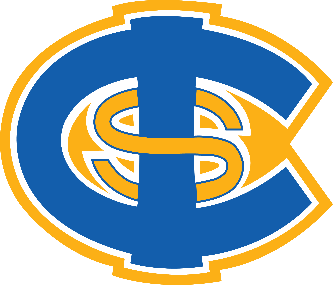 Date Team Home/AwayOpponentGame TimeLocations15-MarMS SoftballHomeSugar Creek4:00 PMFlowe Park #4 99 Central Heights Dr SW Concord22-MarMS SoftballAwayJackson Day School4:00 PM100 Coulwood Park Dr, Charlotte, NC (Field #1)24-MarMS SoftballHomeCorvian Community4:00 PM165 Academy Ave NW, Concord, NC (McAllister)29-MarMS SoftballHomeUnion Academy4:00 PM165 Academy Ave NW, Concord, NC (McAllister)31-MarMS SoftballHomeCabarrus Charter4:00 PM165 Academy Ave NW, Concord, NC (McAllister)5-AprMS SoftballAwayLangtree Charter4:00 PM1474 N Main St, Mooresville, NC 7-AprMS SoftballAwaySugar Creek 4:00 PM943 W. Sugar Creek Rd, Charlotte, NC14-AprMS SoftballHomeLangtree Charter4:00 PM165 Academy Ave NW, Concord, NC (McAllister)26-AprMS SoftballAwayCorvian Community4:00 PM3001 Johnston Oehler Rd, Charlotte, NC28-AprMS SoftballHomeJackson Day School4:00 PM60 Hartsell School Road, Concord, NC (Hartsell Broome)3-MayMS SoftballAwayCabarrus Charter4:00 PM165 Academy Ave NW, Concord, NC (McAllister)